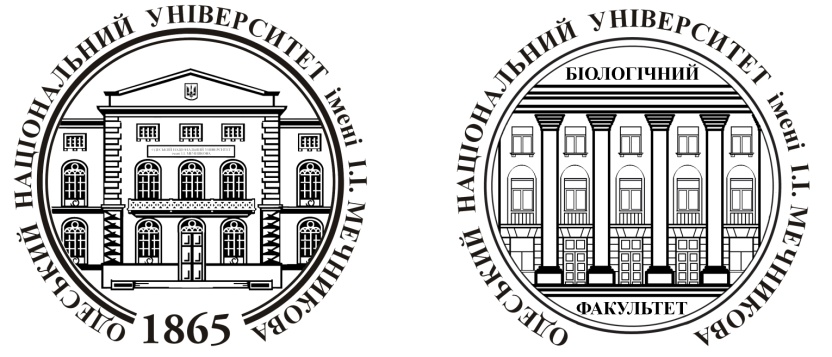 Завдання першого (попереднього) туру Всеукраїнської олімпіади Одеського національного університету імені І. І. Мечникова  з біології2020-2021 навчальний рікА. Завдання з однією правильною відповіддю:1. Укажіть немембранні органели, що містяться в мітохондріях:а) лізосоми; б) рибосоми; в) вакуолі; г) центросоми.2. Укажіть тип клітин, з яких для дослідження можна виділити найбільшу кількість лізосом:а) м’язові; б) нервові; в) фагоцити; г) кісткові.3. Укажіть набір хромосом дозрілої яйцеклітини у диплоїдних тварин:а) n; б) 2n; в) 4n; г) 8n.4. Укажіть фазу мейозу, у якій відбувається кон’югація хромосом і кросинговер:а) Профаза І; б) Профаза ІІ; в) Анафаза І; г) Телофаза І.5. Укажіть, яка нуклеїнова кислота може мати найбільшу довжину та молекулярну масу:а) іРНК; б) тРНК; в) рРНК; г) ДНК.6. За способом живлення молочнокислі бактерії належать до:а) автотрофів; б) сапротрофів; в) хемотрофів; г) паразитів. 7. Укажіть, у яку фазу фотосинтезу та в який час доби рослина виділяє кисень:а) темнову, удень; б) світлову, удень; в) темнову, уночі; г) темнову і світлову, удень і вночі.8. Вусики винограду – це видозмінений:а) пагін; б) листок; в) корінь; г) прилисток.9. Статеве покоління в життєвому циклі рослин називають:а) гаметофітом; б) спорофітом; в) архегонієм; г) антеридієм.10. Порожнина внутрішнього вуха заповнена:а) повітрям; б) вуглекислим газом; в) рідиною; г) вакуумом.11. Укажіть, який відділ головного мозку відповідає за координацію рухів:а) довгастий мозок; б) проміжний мозок; в) середній мозок; г) мозочок.12. За неповного домінування гетерозиготи мають фенотип, що відповідає ознаці:а) домінантний; б) проміжний; в) рецесивний; г) дикого предка.13. Укажіть, як називають загальний склад генів популяції:а) каріотип; б) генотип; в) фенотип; г) генофонд.Б. Завдання з декількома правильними відповідями:14. До вегетативних органів у рослин належить: а) корінь; б) плід; в) квітка; г) брунька; д) пагін; е) насінина; ж) кореневище; з) листок; и) стебло (6 правильних відповідей).15. Які з наступних речовин потрібні для зсідання крові в організмі людини?а) протромбін; б) калій; в) гепарин; г) фібриноген; д) кальцій (3 правильні відповіді).16. Корені бувають: а) стрижневі; б) бічні; в) верхівкові; г) додаткові; д) мичкуваті; е) головні; ж) повітряні (4 правильні відповіді).17. Які з наступних сполук містяться звичайно у клубочковому фільтраті (первинній сечі) ссавців?а) сечовина; б) глюкоза; в) амінокислоти; г) білки плазми; д) мінеральні солі (4 правильні відповіді).В. Запитання з розгорнутою відповіддю:18. Запишіть формулу квітки шипшини. Намалюйте діаграму. 19. Намалюйте схему будови тіла губки бодяги, підпишіть складові частини її тіла. Опишіть особливості розмноження бодяги.20. У яких організмів вперше виявляється здатність до формування умовних рефлексів, наведіть приклад. Перерахуйте та опишіть відмінності між безумовним та умовним рефлексом.21. Поясніть роботу гіпоталамо-гіпофізарної системи в організмі людини.22. Складіть ланцюг живлення для організмів: сом, осетер, дінофлагеляти, церастодерми.Г. Задачі з генетики та молекулярної біології :23. Від схрещування білої курки з чорним півнем отримали 1996 курчат, з них 507 курчат мало чорне забарвлення, 990 – були рябі, а 499 курчат мали біле забарвлення. Як успадковується ознака? Які генотипи у батьків та нащадків?24. Сочевицю, що мала рожеве забарвлення шкірки насінини та боби фіолетового кольору схрестили з іншою рослиною яка мала зелене забарвлення шкірки насінини та зелений колір бобів. Гібриди F1 мали рожеве забарвлення шкірки насінини та фіолетовий колір бобів. У F2 відбувається розщеплення ознак, а саме:1027 – рожева шкірка, фіолетовий біб;342 – зелена шкірка, фіолетовий біб;331 – рожева шкірка, зелений біб;114 – зелена шкірка, зелений біб.Як успадковуються ознаки? Які генотипи у батьків та гібридів F1 і F2?25. Відносна молекулярна маса одного з ланцюгів ДНК становить 119 025. Укажіть для цього ланцюга:- кількість нуклеотидів у молекулі;- максимально можливу кількість кодованих ним амінокислот?Голова предметно-методичної комісіїБіологічного факультету ОНУ імені І. І. МечниковаДоцент кафедри генетики та молекулярної біології, к.б.н. Задерей Н. С.